
InhoudsopgaveModule 1 :
Palliatieve zorg voor verpleegkundigen, zorg in de stervensfase en symptoom delier
OnderwerpenPalliatieve zorg door verpleegkundigenZorg in de StervensfaseSymptoom delierpalliatieve sedatieModule 2:
Psychosociale zorg in de laatste fase van het levenOnderwerpenVerwerkingsproces van ziekte naar stervenOmgaan met emoties van de zorgvrager en naastenOmgaan met kinderen rond de dood van een naasteZorgen voor jezelf; zorg voor zorgendenModule 3 :
Signalering van symptomen pijn, vermoeidheid, dyspneu en hoest in de palliatieve faseOnderwerpenSymptoom pijnSymptoom vermoeidheidSymptoom dyspneu en hoestModule 4:
Spirituele zorg in de laatste levensfase / Rouw en VerliesOnderwerpenSpirituele zorg, aandacht voor levens- en zingevingsvragenRouw en verlies; nazorgModule 5:
Signalering van symptomen misselijkheid en braken, obstipatie, mondklachtenOnderwerpen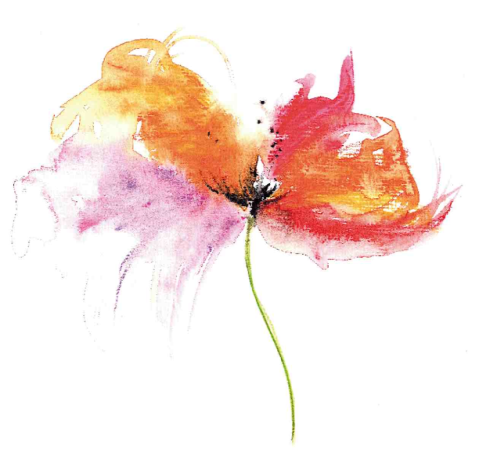 Symptoom misselijkheid en brakenSymptoom obstipatieMondklachten